         University of Kashmir, Srinagar – 190 006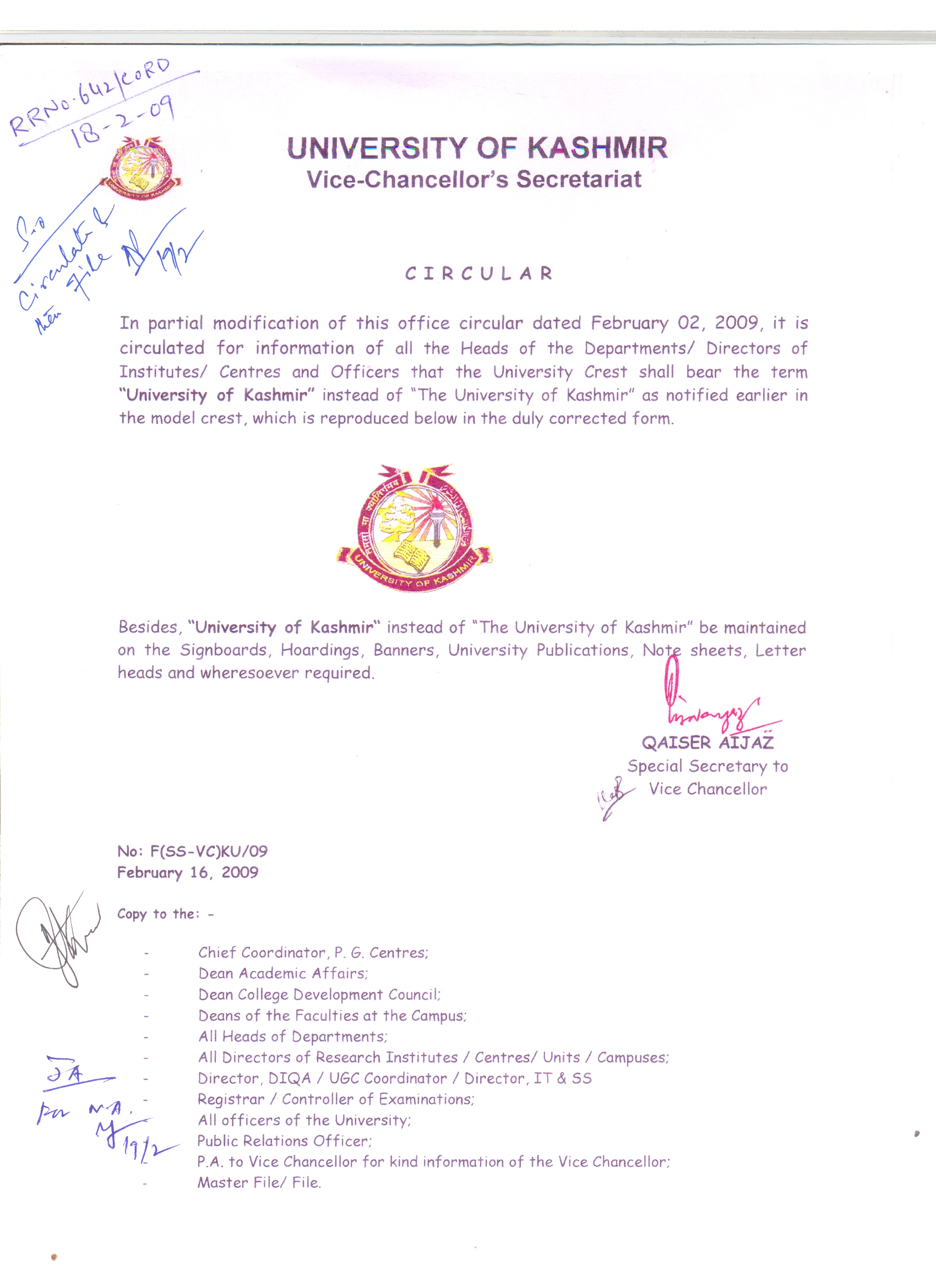 Centre of Research for Development&P. G. Department of Environmental Science								No.F(Tender-Equip)CORD/KU/14								Dated: 20-08-2014Tender Notice          Sealed tenders affixed with revenue stamps worth Rs.5 /= are invited from Registered  Dealers/ Suppliers for supply of following equipments to  the Centre of Research for Development, University of Kashmir, Hazratbal, Srinagar on the following terms and conditions:  1. The items quoted should be of varied specification/description.  2. The rates quoted should be inclusive of all taxes and supply should be FOR        Departmental stores.  3. Earnest money of an amount of Rs.5000/=pledged in the name of undersigned be      enclosed with the tender.  4. Up-to-date VAT clearance certificate should be attached with the tender.  5. Dealership certificate and certificate to the effect that after -sale service will be       made available.  6.The supply shall have to be made within 30 days from the date of issuing order.  7.The tenders should reach to the office of the undersigned by 10th  September 2014..                  Name of Equipment.                   1.Multiparameter Probe                    2 Portable Air Sampler                3 Spectrometer UV/Visible                4 Methane Analyser                                                                                                                                                                                                               Prof. B.A.Ganai Copy to:1.  PRO University of kashmir for publishing of the NIT in the Leading Local Dailies Viz. Aftab,Kashmir  Tmes  andGreater Kashmir.2.  Information Technologist , Iqbal library, for posting the NIT on the University Website.